Κόμικ νο. 4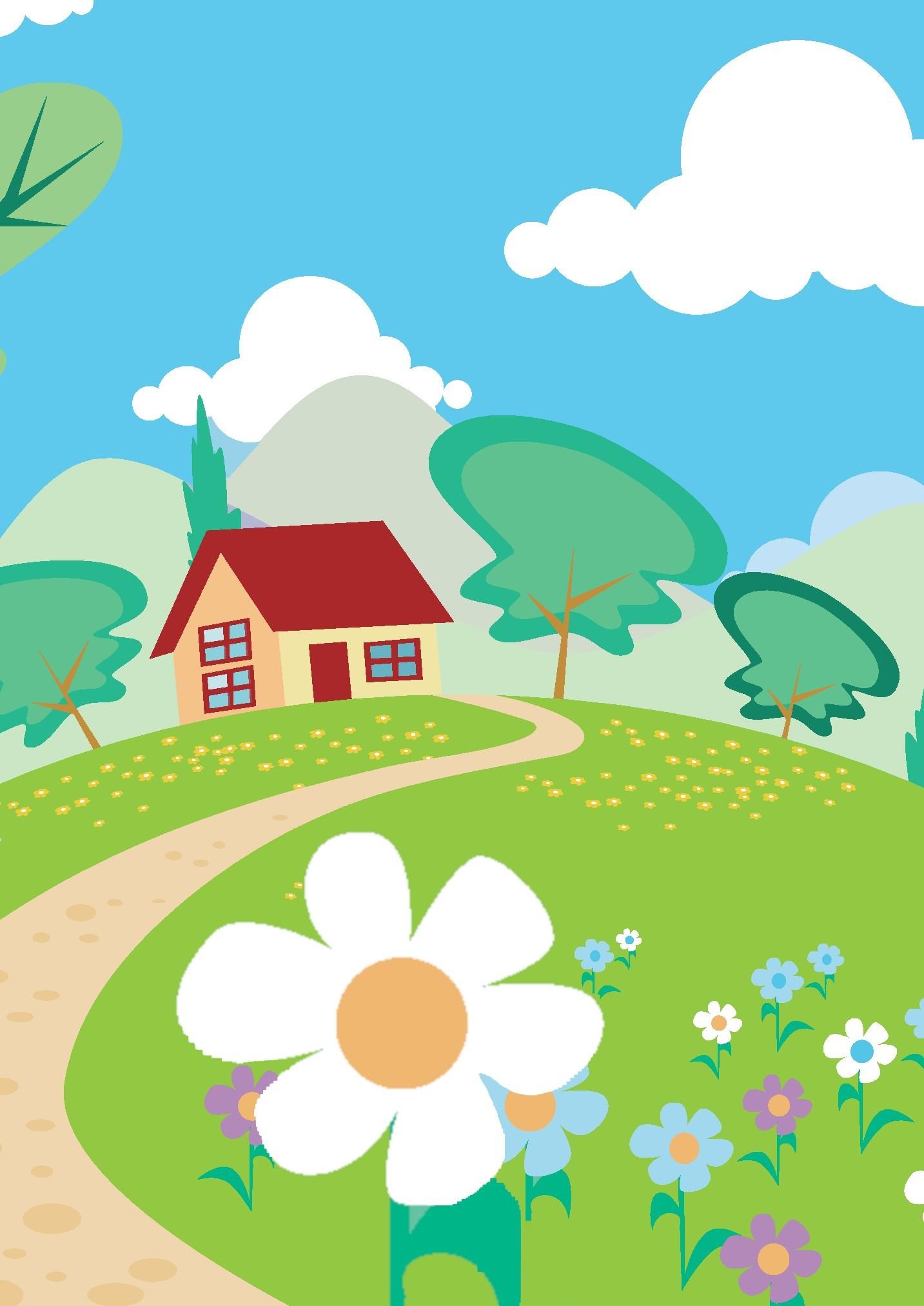 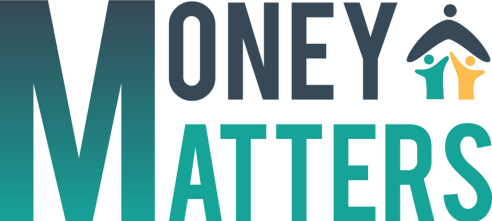 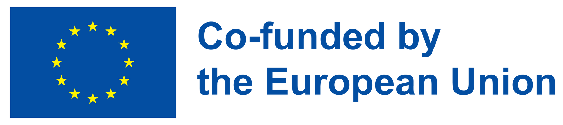 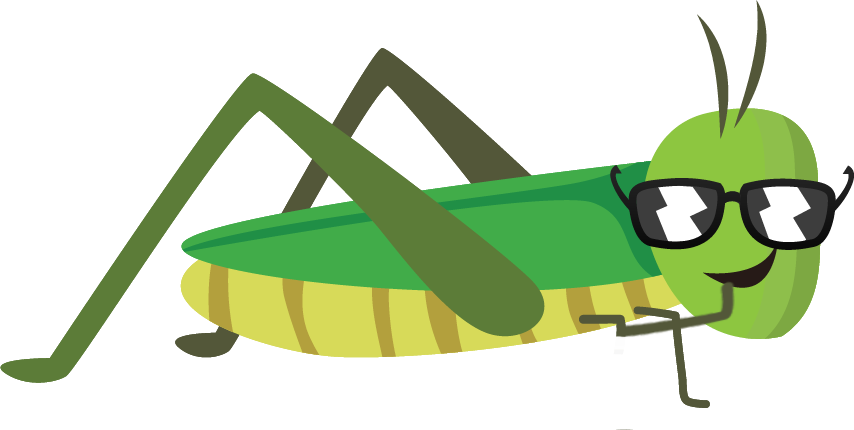 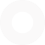 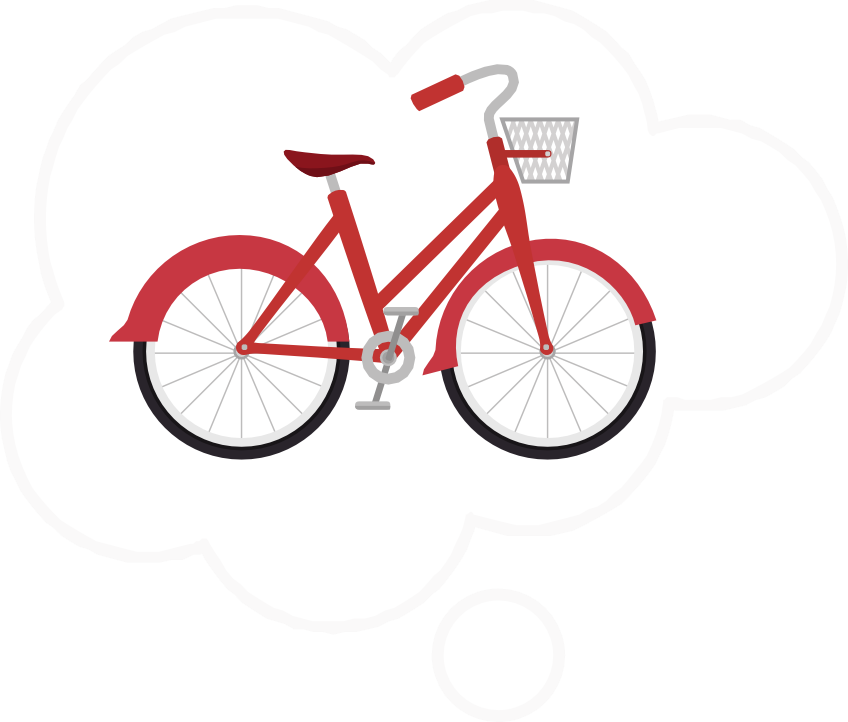 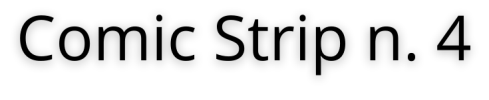 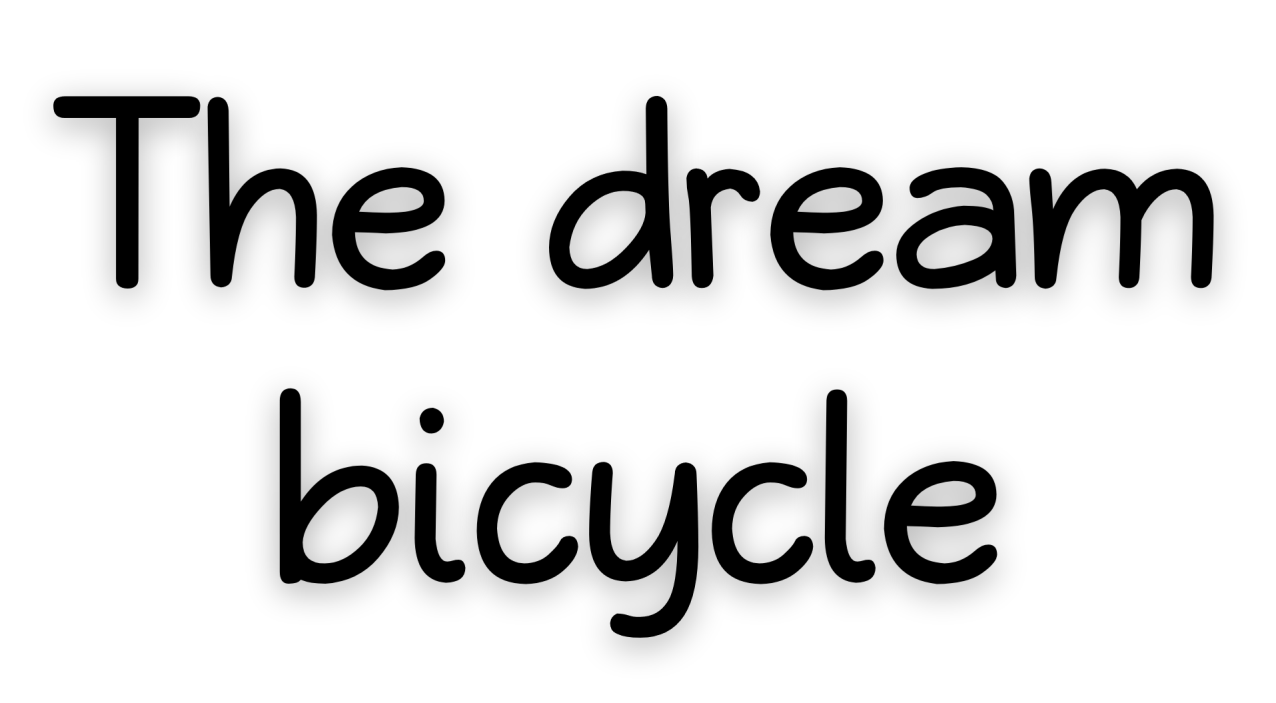 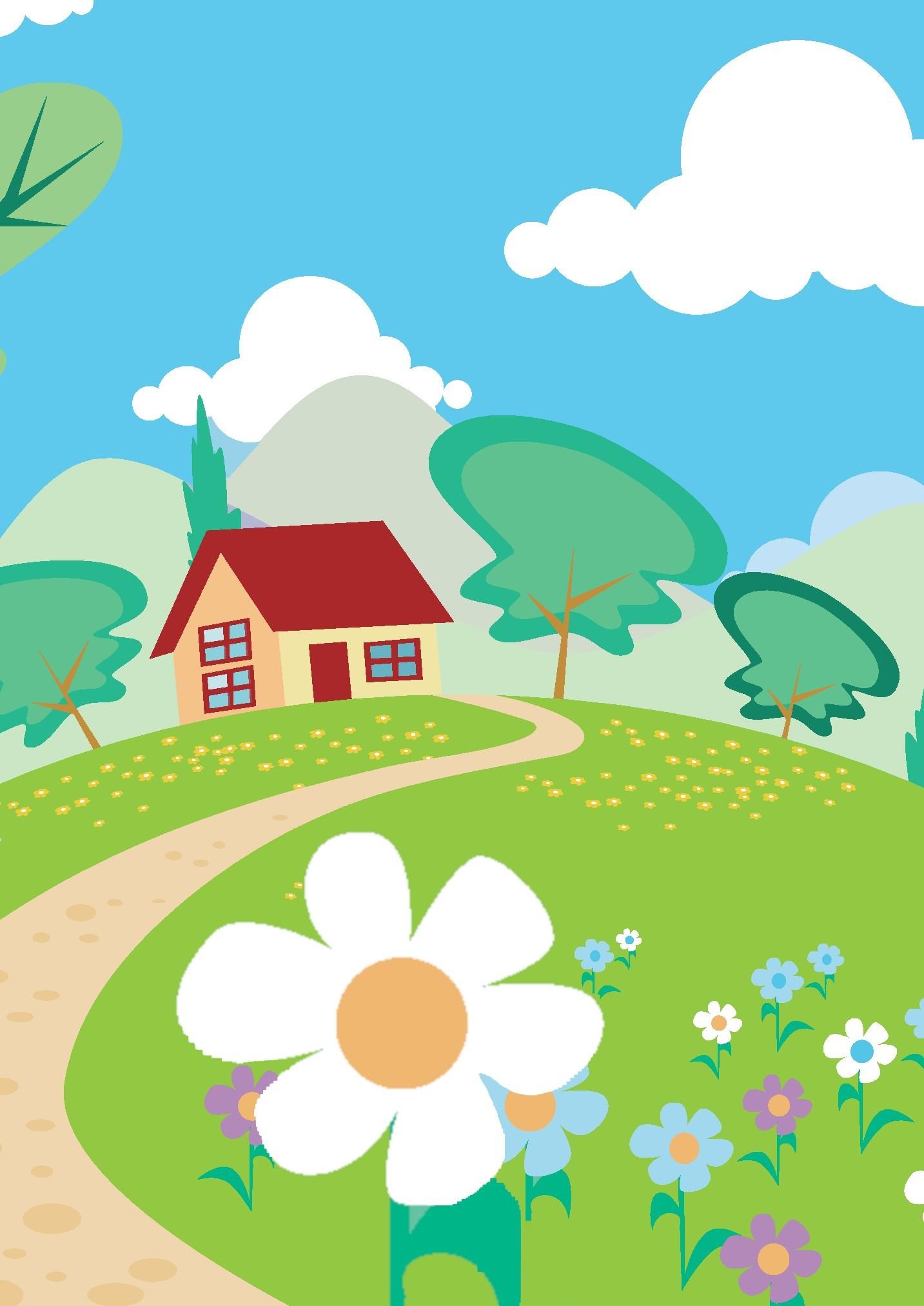 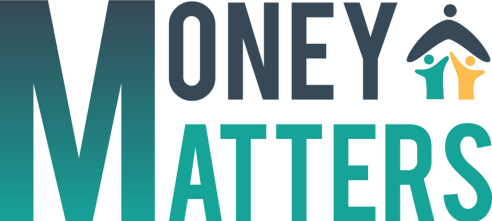 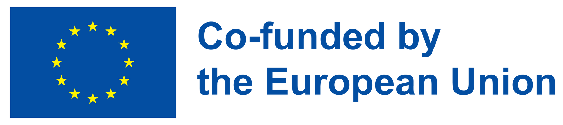 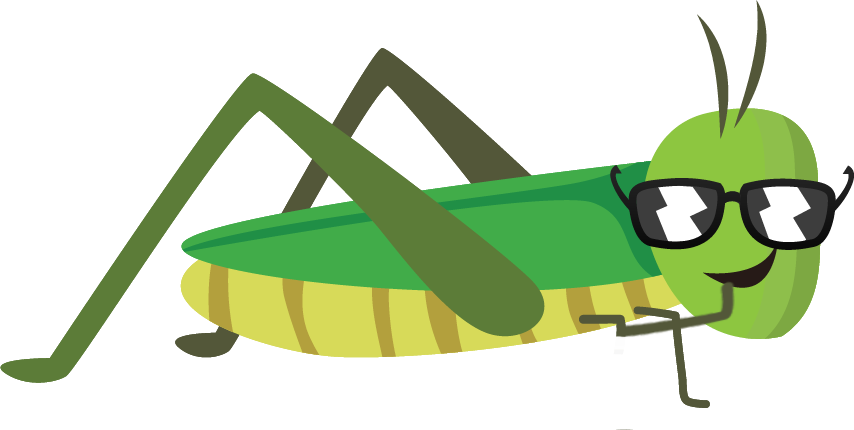 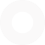 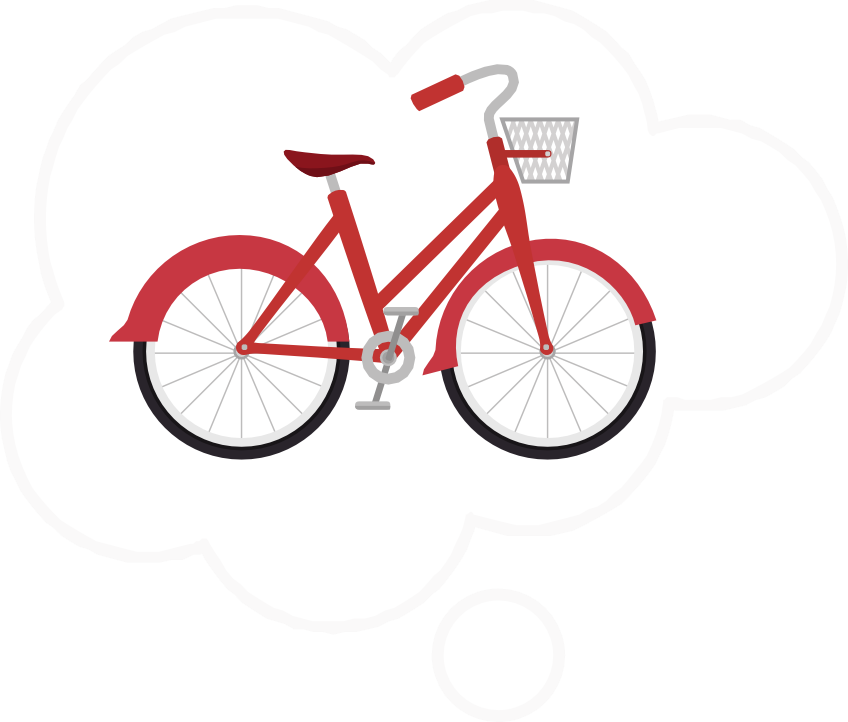 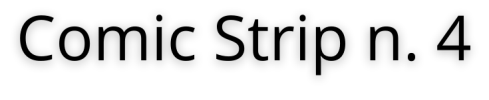 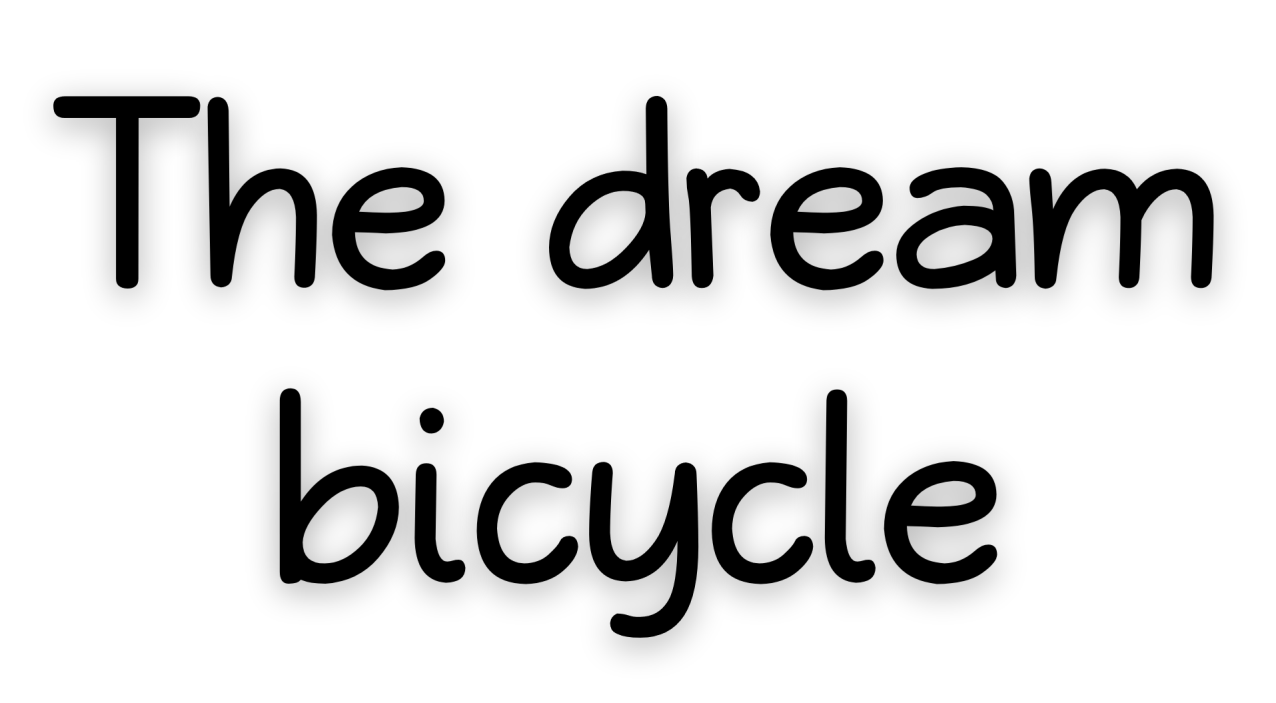 Το ποδήλατο των ονείρων μου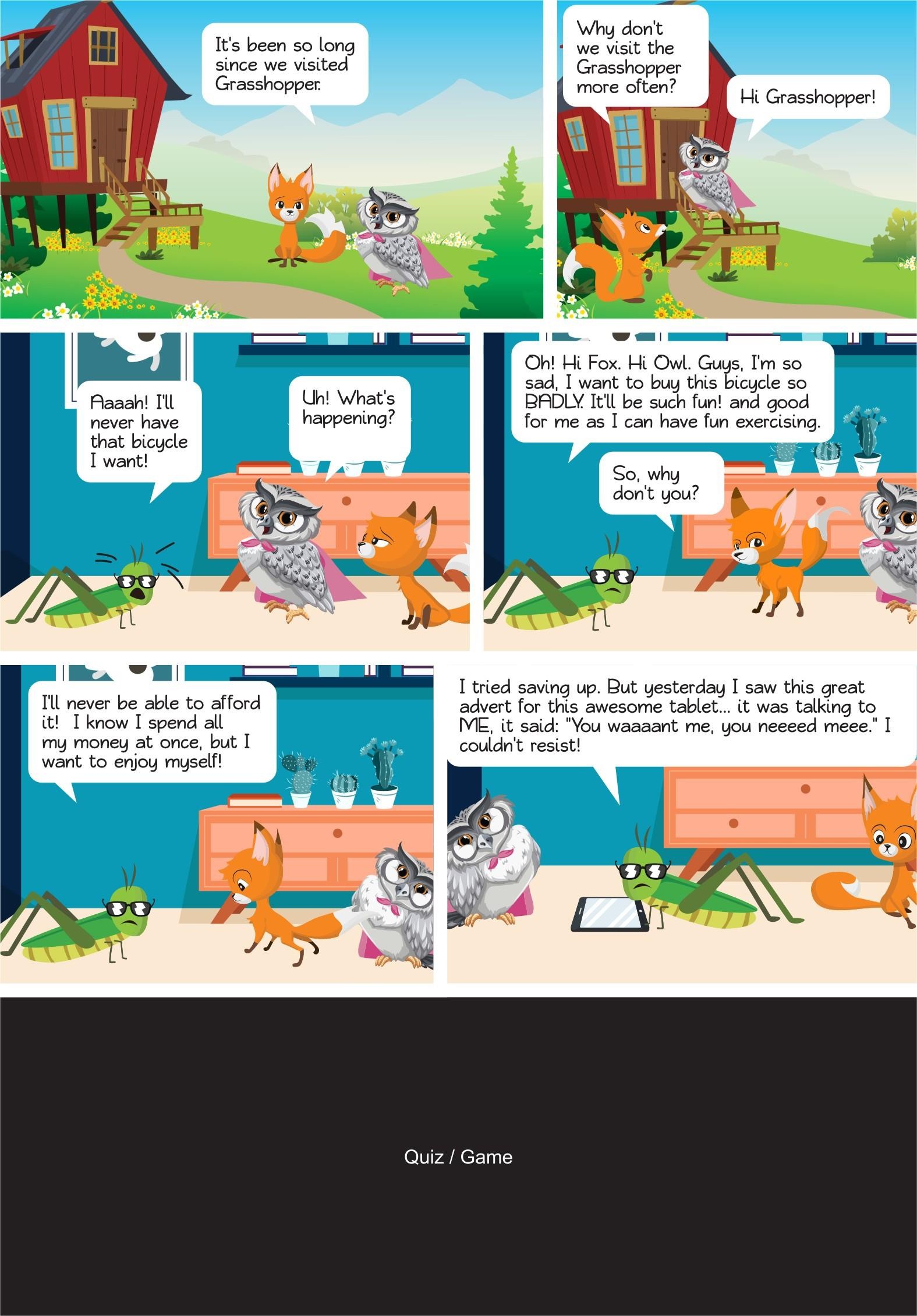 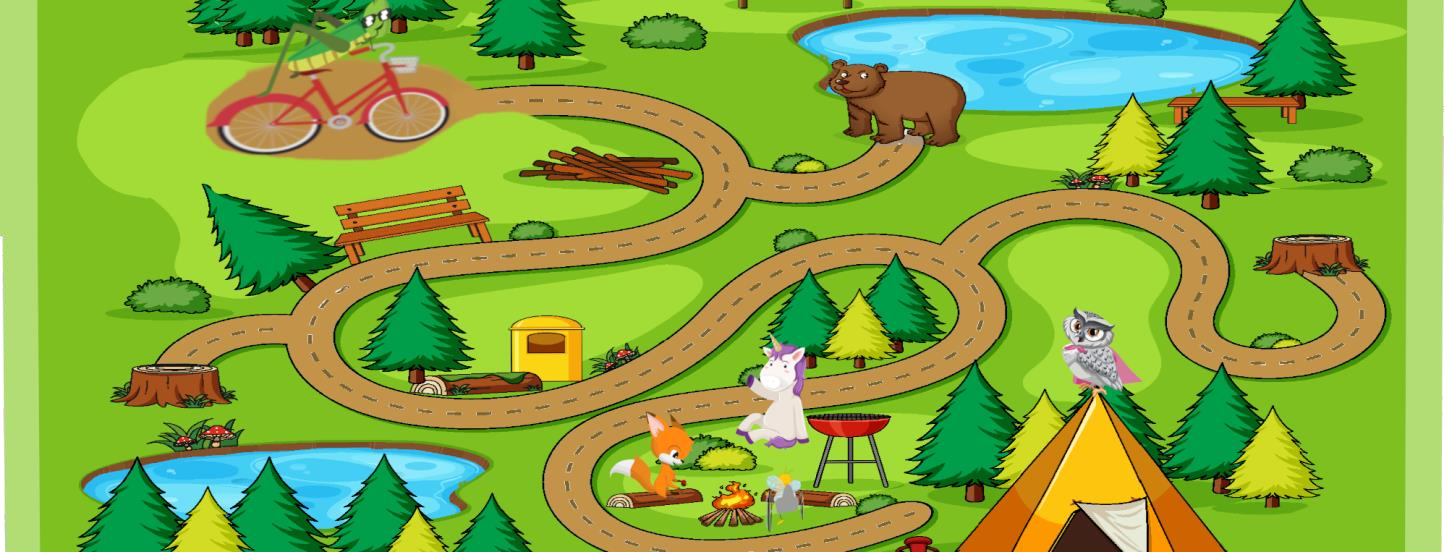 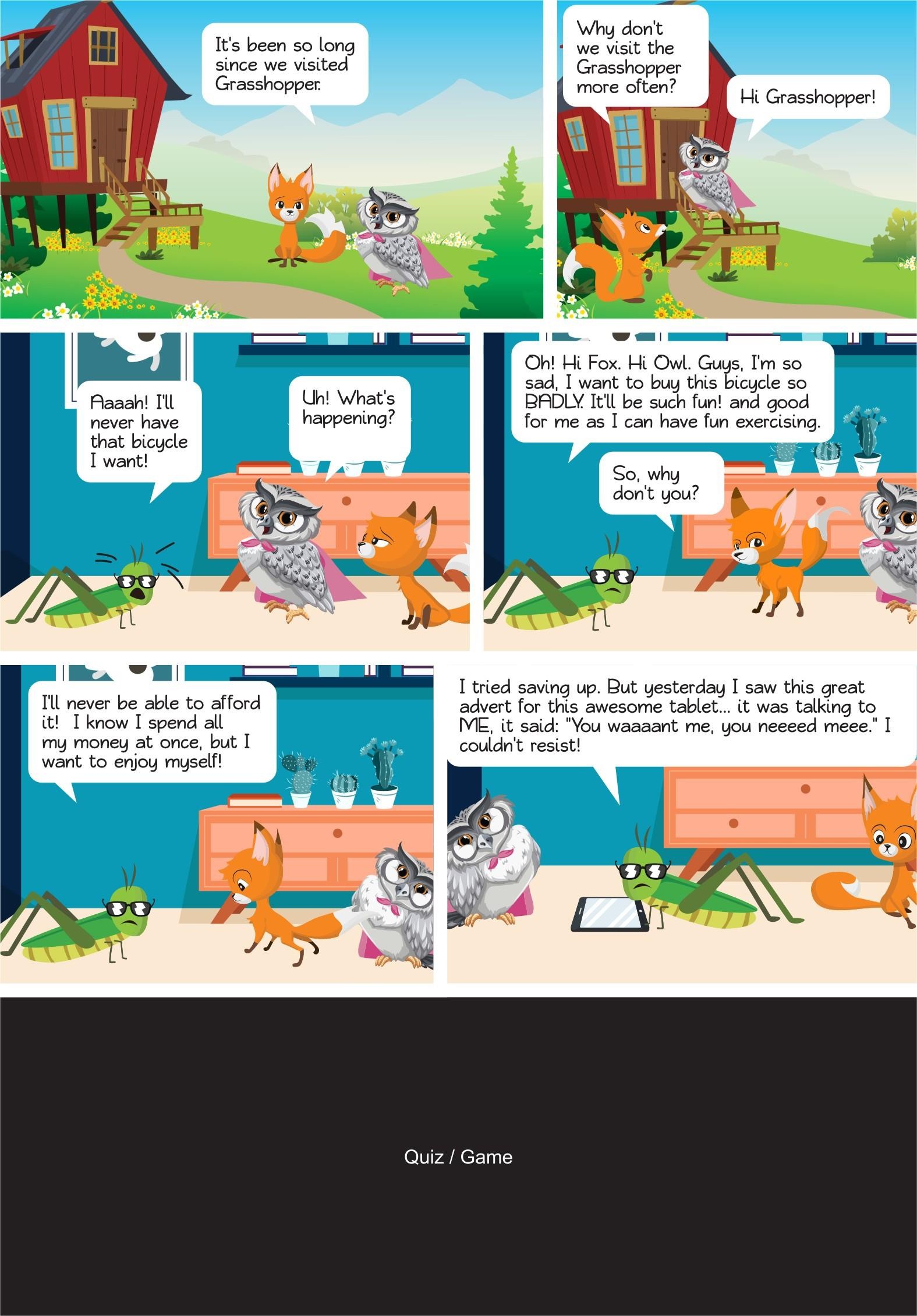 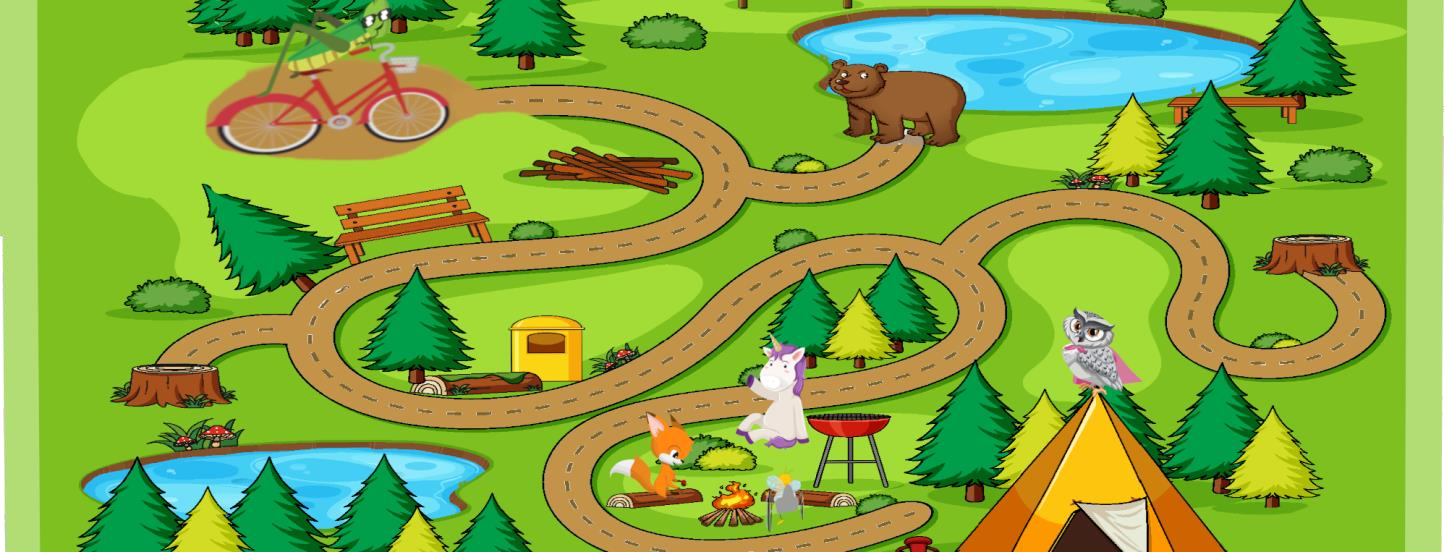    Γεια ακρίδα!	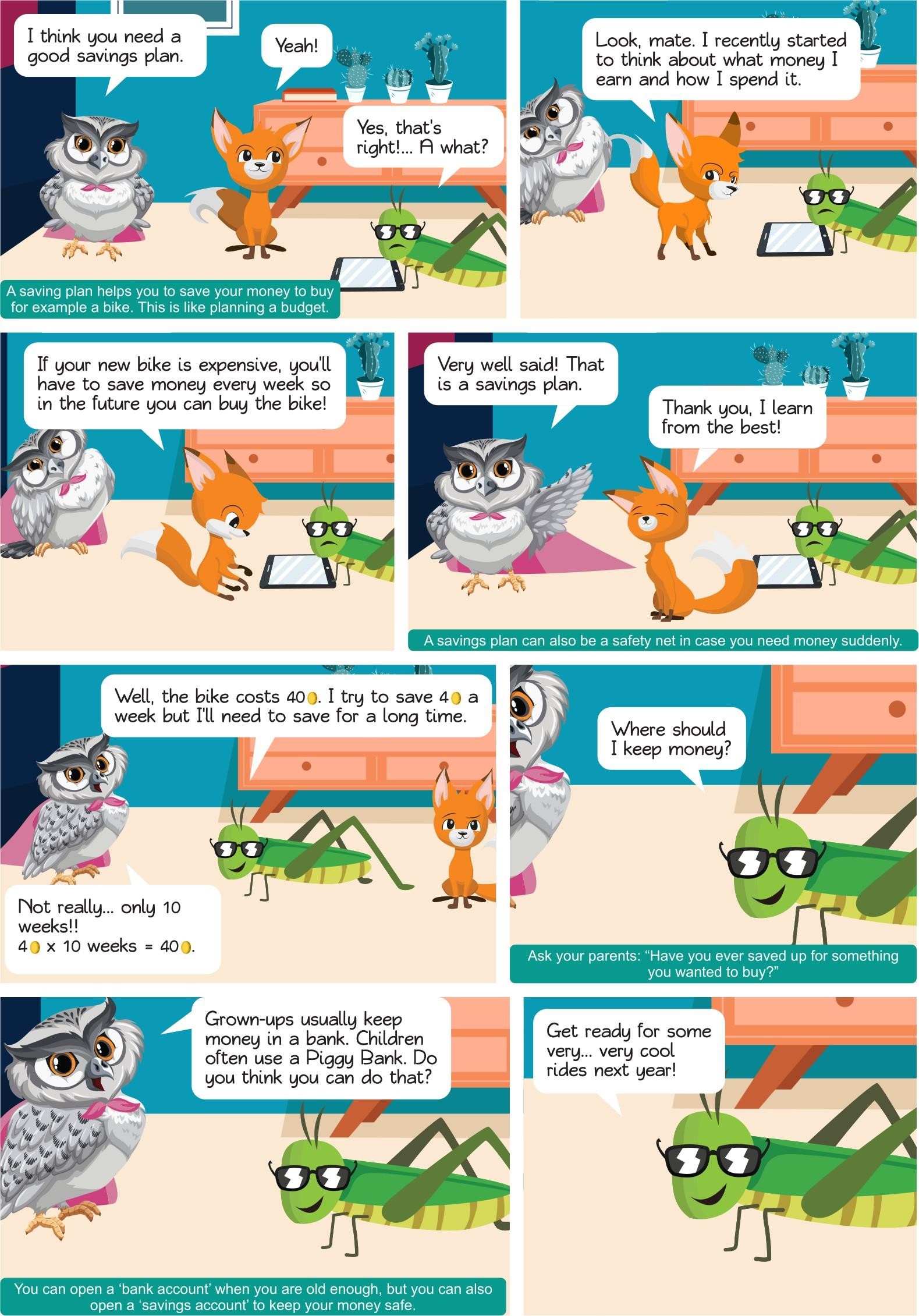 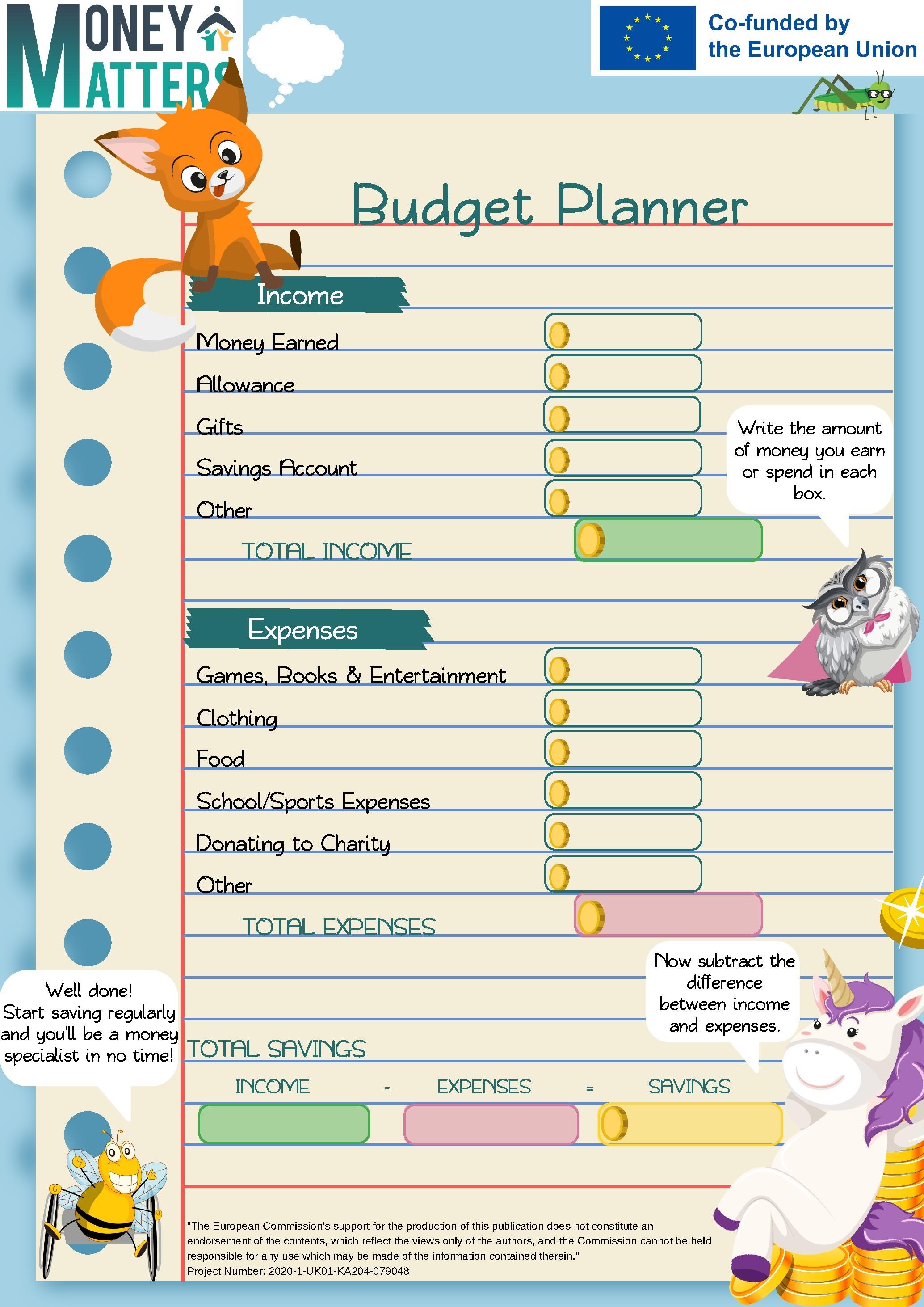  Σχέδιο Προϋπολογισμού	   Eισόδημα	   Χρήματα που κερδίσατε    Επιδόματα	   Δώρα	   Άλλο	   Έξοδα	   Παιχνίδια, Βιβλία & Ψυχαγωγία	   Ρουχισμός	   Φαγητό	   Δωρεές σε φιλανθρωπία	   Άλλο	   ΑΠΟΤΑΜΙΕΥΣΗ	